Готовимся к ЕГЭ по физикеХамит ХАКИМЗЯНОВ,учитель физики высшей квалификационной категории Кубянской средней школы Атнинского  района К экзаменам по физике надо готовиться заблаговременно. Уметь решать задачи – это мастерство. Надо хорошо знать и математику. Рассмотрим расчетные задачи части 2 по теме «Сила Архимеда. Закон Паскаля».Задача 1. Сферическую оболочку воздушного шара делают из материала, квадратный метр которого имеет массу 2 кг. Шар наполняют гелием при атмосферном давлении  Определите минимальную массу оболочки, при которой шар начнет поднимать сам себя. Температура гелия и окружающего воздуха одинакова и равна  (Площадь сферы  объём шара )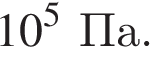 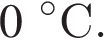 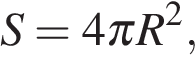 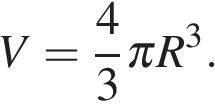 Решение. Применим 2-й закон Ньютона в проекциях на вертикаль: 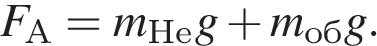 Силы запишем через радиус :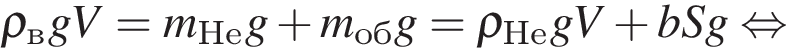 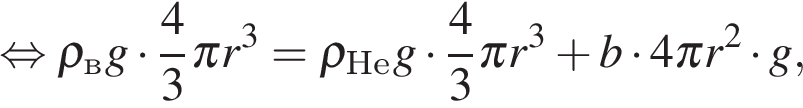 откуда радиус:  где  – отношение массы оболочки к её площади. Используем  уравнение Менделеева-Клапейрона для определения плотности гелия и воздуха: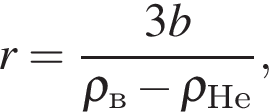 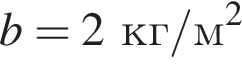 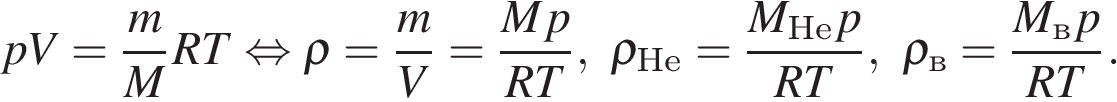 Радиус оболочки:  её масса: 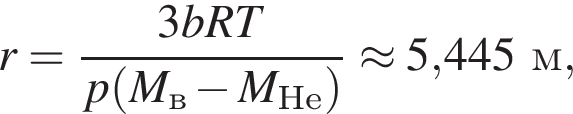 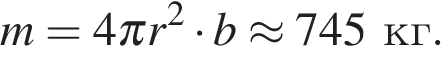 Ответ: 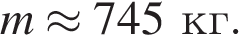 Задача 2. На границе раздела двух несмешивающихся жидкостей, имеющих плотности ρ1 = 900 кг/м3 и ρ2 = 3ρ1, плавает шарик (см. рисунок). Какова должна быть плотность шарика ρ, чтобы выше границы раздела жидкостей была одна треть его объёма?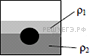 Решение. Жидкости и шарик  неподвижны в ИСО, связанной с Землёй. Из второго закона Ньютона, действующая на шарик сила Архимеда, уравновешивает действующую на него силу тяжести:  (здесь  и  – соответственно объёмы шарика, находящиеся выше и ниже границы раздела). Значит: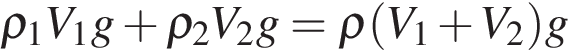 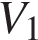 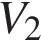 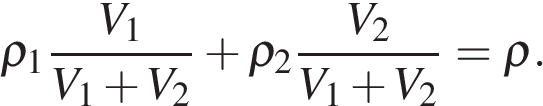 Имеем, доли объёма шарика, находящиеся выше и ниже границы раздела жидкостей, связаны соотношением: 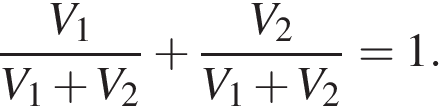 По условию задачи  соответственно  так что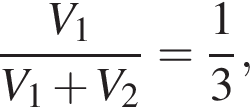 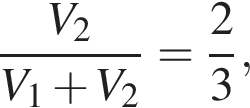 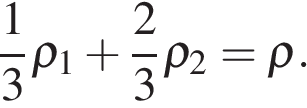 Подставив  получаем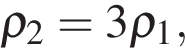 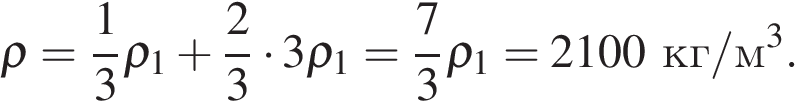 Ответ: 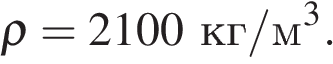 Задача 3. Ко дну цилиндрического сосуда с площадью дна S = 100 см2   привязан деревянный шар нитью. Когда в сосуд наливают воду, шар полностью погружается в жидкость, при этом нить натягивается и действует на шар с силой T. Если нить перерезать, то шар всплывёт, а уровень воды изменится на h = 5 см. Найдите силу натяжения нити T.Решение. Масса системы вода – шар постоянна, её вес в равновесных состояниях один и тот же. До перерезания нити сила давления на дно сосуда равна  после всплытия шара –  Приравнивая эти силы, получаем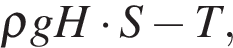 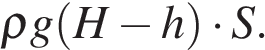 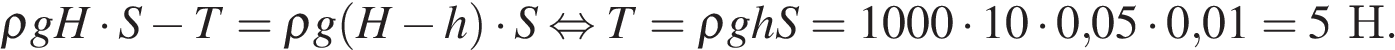 Ответ: 5 Н.Задача 4.К краю стакана массой m = 5 кг подвешен на нити медный шар так, что он полностью погружен в машинное масло. Нить со стенкой образует угол α = 30°. Найдите силу натяжения нити. (Плотность меди – 8900 кг/м3, масла – 900 кг/м3.)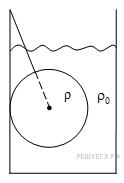 Решение.Обозначим силы, действующие на шар. Действуют четыре силы: сила тяжести, сила Архимеда, сила натяжения нити и сила реакция стенки. Поскольку шар неподвижен, то 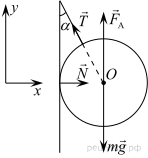 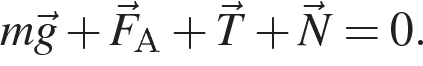 В проекции на вертикальную ось получаем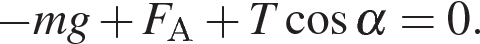 Сила Архимеда равна  ( – плотность масла,  – меди), и значит, 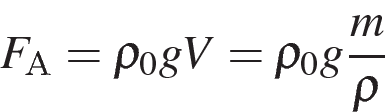 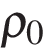 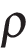 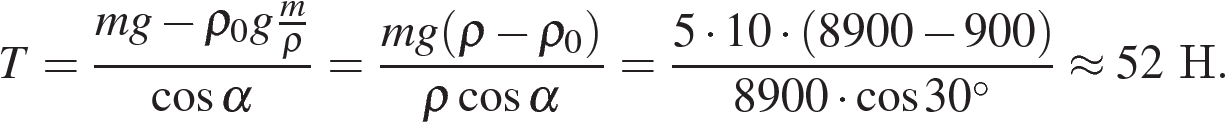 Ответ: 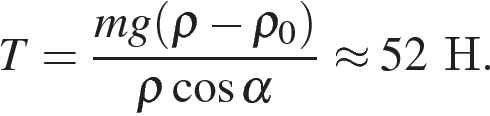 Задача 5. На нити длиной l = 50 см висит маленький шар массой M = 250 г, в которой  попадает и застревает в нём горизонтально летящая пуля массой m = 10 г. Определить минимальную скорость пули, когда шар совершает полный оборот в вертикальной плоскости. Сопротивлением воздуха пренебречь.Решение. Используем Закон сохранения импульс, который связывает скорость пули  перед ударом со скоростью  составного тела массой  сразу после удара: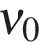 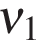 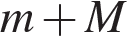 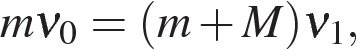 По закону сохранения механической энергии – скорость составного тела сразу после удара с его скоростью  в верхней точке: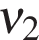 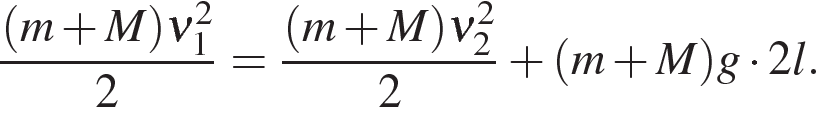 Минимальная скорость  означает, что шар совершает полный оборот в вертикальной плоскости, но при этом натяжение нити в верхней точке обращается в нуль. Второй закон Ньютона в проекции на радиальное направление x в этот момент принимает вид: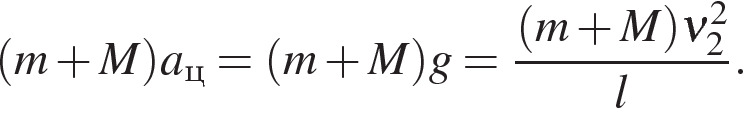 Выразив отсюда  и подставив этот результат в закон сохранения энергии, получим: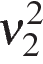 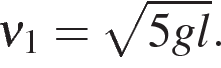 Подставив выражение для  в закон сохранения импульса, получим: 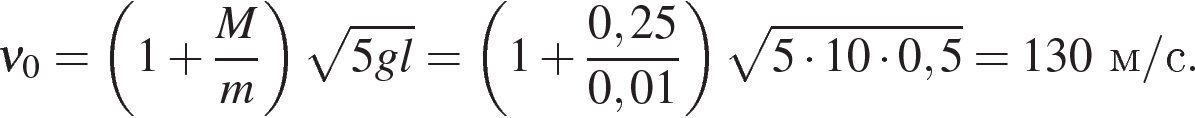 Ответ: 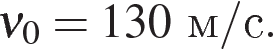 